REQUESTER DETAILSEXPERIMENT DESCRIPTIONScientific justification (one paragraph):Experiment short description and goals (incl. requested statistics, max 1 page):BEAM PARAMETERSPlease check the available beam parameters at the PITZ webpage https://pitz.desy.de/research_and_development/flashlabpitz/beam_time_request/ first and then provide as many details as possible for your experiments.Provide ranges if you have the necessity to vary some of the parameters during your experiment. For each setpoint also the allowed jitter (statistics error) and tolerance of the mean value (systematic error) have to be specified.EXPERIMENTAL APPARATUSGive a detailed description of the experimental apparatus, including as appropriate:Sketch of the planned layout with materials and dimensions, including sample holdersDescription of the DAQ system coming with the experiment and what additional DAQ will be needed from PITZElemental composition and masses of eventual items exposed to the beam or a secondary radiation fieldOther electronics components (HV supplies, scopes, etc.)Cooling or gas supply needsRadioactive sourcesComputing infrastructure needsSupport needed from PITZ: triggers, technicians, DAQ systems, cooling, gas lines, etc.Any other aspect of importanceEXPERIMENT LOGISTICGive details of the logistics for the experiment, including as appropriate:Space requirements (include sketch)Special requirements (cooling water, gasses, electricity, magnets, detectors, etc)Estimated installation timeDuration of the experimentDesired calendar datesEstimation of activation of items or auxiliary equipment exposed to radiation, or expected total exposure (time and beam intensity)Final destination of irradiated items (please be aware that irradiated equipment may be considered as radioactive after the experiment and will need to be handled according to radiation protection regulations at DESY Zeuthen. Some details can be found on https://sicherheit-zeuthen.desy.de/radiation_protection/index_eng.html)Required storage capacities and storage conditionsAny other aspect of importance
FOR CHEMISTRY / BIOLOGY EXPERIMENT (in vitro)Give details of the experiment, including as appropriate:Experimental model Experiment plan (aim, duration, needed chemical or biological methodologies) Sample information (volume of sample, sample chemical/biological composition, sample biosafety classification, number of samples, storage conditions) Special requirements for sample preparation (lab, equipment, time constrains etc)Special requirements for sample analysis (lab, equipment, time constrains etc)Special requirements for sample shipmentInvolved guest scientists (planned duration of stay, qualifications)Any other aspect of importance
PLEASE note:Keep sample volume (irradiated area) as small as possibleIf the irradiation is to be done in tubes, it should be done at PITZ available tubes (details at the PITZ webpage https://pitz.desy.de/research_and_development/flashlabpitz/beam_time_request/)If the sample preparation and analysis is to be done at PITZ / TH Wildau, it should be done by guest scientistsBeam Time Request FormVersion 1.0, status 11.04.2024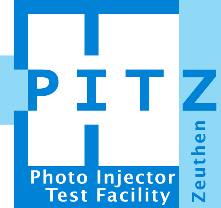 Date of Request:Principal Investigator: Institution:    Contact Information (phone/email):Experiment Members:Collaborating Institutions (optional):Funding Source (optional):Approximate Experiment Duration 
and/or Desired Dates/Time:Dose, Gy: Dose rate, Gy/s:    Bunch charge, nC (optional): Bunch time structure (optional):    Beam energy / energy spread, MeV (optional):Transverse beam/field size/shape, mm:Required homogeneity over field size, %:Critical parameters and stability requirements
(e.g., jitter of pointing, beam size, charge, etc):